De: XXXXXX	      								Unidade EducacionalPara: 	XXXXXX					      	           	Divisão de Patrimônio.	Vimos por meio desta, solicitar a Vossa Senhoria, a realização da baixa e transferência de  patrimônio dos itens listado abaixo.	Certos de contarmos com Vossa compreensão e colaboração, antecipamos agradecimentos.Umuarama, XX de XX de 20XX.Atenciosamente________________________________________________ResponsávelComunicação Interna Nº. xxx/202xBAIXA DE PATRIMÔNIOBAIXA DE PATRIMÔNIOBAIXA DE PATRIMÔNIONº do PatrimônioDescrição do ItemPatrimônio038474Nobreak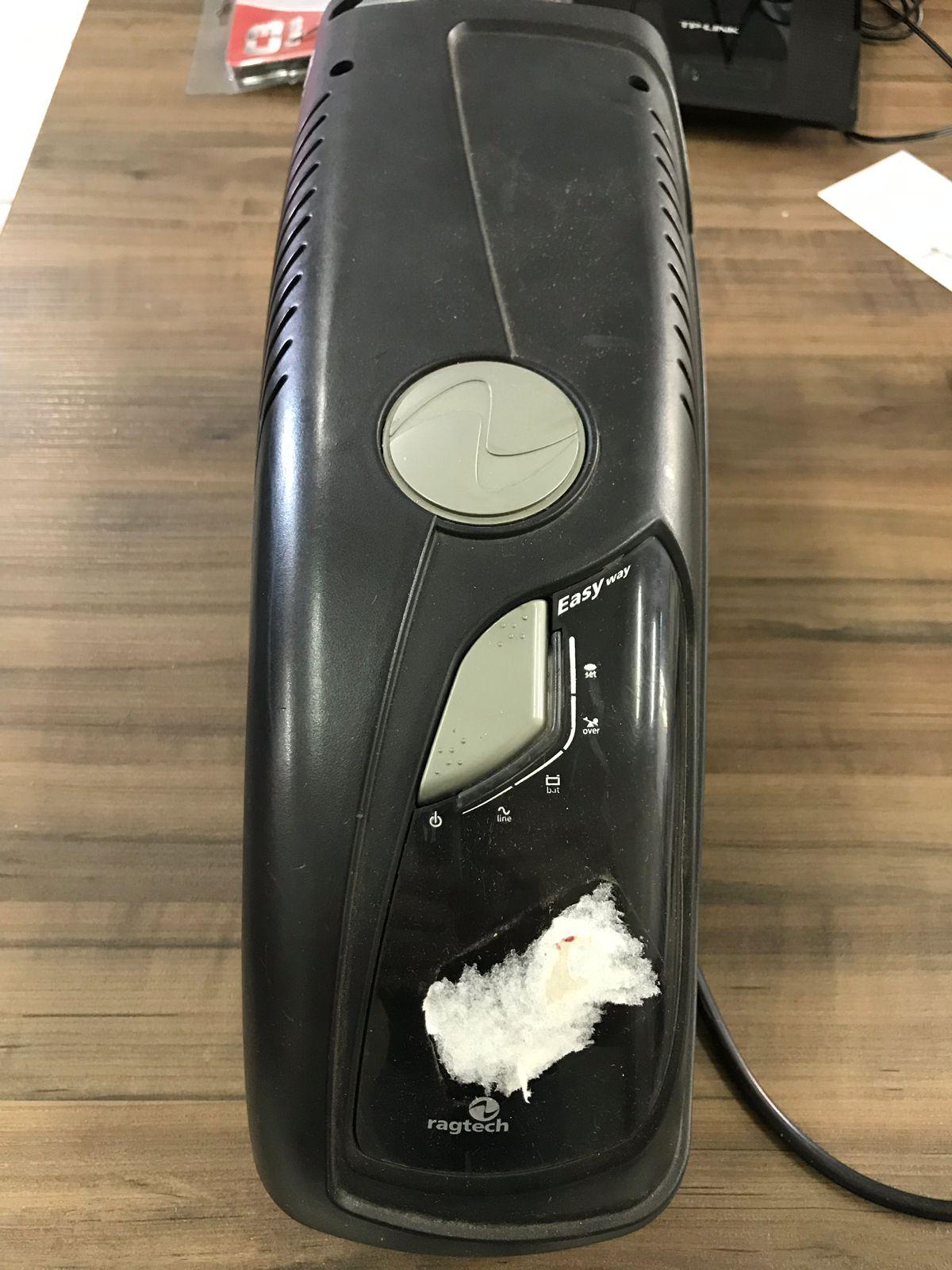 COLAR A PLAQUINHATRANSFERÊNCIATRANSFERÊNCIATRANSFERÊNCIATRANSFERÊNCIATRANSFERÊNCIADe:Nº do PatrimônioDescrição do ItemQtd.Para:Secretaria Municipal de Educação057803Aparelho celular01CMEI XXXSecretaria Municipal de Educação14845Rádio Micro system01Escola Municipal XXX